Year 4 Term 3 2022      Topic / Subject:  The Shang Dynasty (Bronze Age), Chinese New Year, Letter writing. 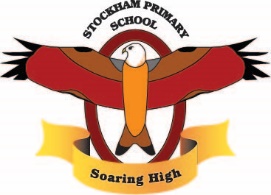 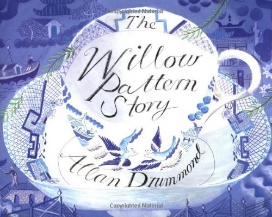 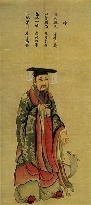 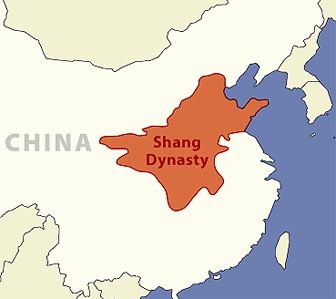  Breadth:Year 4 Term 3 2022      Topic / Subject:  The Shang Dynasty (Bronze Age), Chinese New Year, Letter writing.  Breadth:Year 4 Term 3 2022      Topic / Subject:  The Shang Dynasty (Bronze Age), Chinese New Year, Letter writing.  Breadth:Year 4 Term 3 2022      Topic / Subject:  The Shang Dynasty (Bronze Age), Chinese New Year, Letter writing.  Breadth:Year 4 Term 3 2022      Topic / Subject:  The Shang Dynasty (Bronze Age), Chinese New Year, Letter writing.  Breadth:As writers: Write letters. Write persuasively. Use the main features of a type of writing (letter writing)Use a mixture of simple, compound and complex sentences. Extend the range of sentences with more than one clause by using a wider range of conjunctions inc when, if, because and although. Use fronted adverbials. Organise paragraphs around a theme.Sequence paragraphs. Use prefixes and suffixes and understand how to add them. Use techniques used by authors to create characters and settings. Plan, write, edit and improve. Texts:Class reader: Tentacle BoyNon-fiction: Real examples of lettersNarrative: The Willow Pattern Story by Alan DrummondAs writers: Write letters. Write persuasively. Use the main features of a type of writing (letter writing)Use a mixture of simple, compound and complex sentences. Extend the range of sentences with more than one clause by using a wider range of conjunctions inc when, if, because and although. Use fronted adverbials. Organise paragraphs around a theme.Sequence paragraphs. Use prefixes and suffixes and understand how to add them. Use techniques used by authors to create characters and settings. Plan, write, edit and improve. Texts:Class reader: Tentacle BoyNon-fiction: Real examples of lettersNarrative: The Willow Pattern Story by Alan DrummondAs readers:Draw inferences from reading. Predict from details stated and implied. Recall and summarise main ideas. Discuss words and phrases that capture the imagination. Retrieve and record information from non-fiction, using titles, headings, sub-headings and indexes. Draw inferences such as inferring characters’ feelings, thoughts and motives from their actions and justifying inferences with evidence. Ask questions to improve understanding of a text.As Mathematicians:PerimeterEquivalent lengths- m and cmEquivalent lengths- mm and cmKilometresAdding and subtracting lengthsMeasuring perimeterPerimeter on a gridPerimeter of a rectanglePerimeter of rectilinear shapesMultiplication and divisionMultiply by 10 and 100Divide by 10 and 100Multiply by 1 and 0Focus on all times tables and fluency of these facts. As scientists:Ask relevant questions.Record findings using simple scientific language, drawings, labelled diagrams, bar charts and tables. Use straightforward scientific evidence to answer questions or to support findings. Understand animals and humansTeethIdentify the different types of teeth in humans and their simple functions. Compare and contrast human teeth with those of a carnivorous animal. Investigate sound and hearingSoundIdentify how sounds are made, associating some of them with something vibrating. Recognise that vibration from sounds travel through a medium to the ear.  As Geographers:Focus on location of China and surrounding countries / land featuresAsk and answer geographical questions about the physical and human characteristics of a location. Use maps, atlases, globes and digital mapping to locate countries and describe features. Describe geographical similarities and differences between countries. Describe key aspects of physical  and human geography.  As Geographers:Focus on location of China and surrounding countries / land featuresAsk and answer geographical questions about the physical and human characteristics of a location. Use maps, atlases, globes and digital mapping to locate countries and describe features. Describe geographical similarities and differences between countries. Describe key aspects of physical  and human geography. As historians:Focus-The Shang Dynasty. Compare to the Bronze Age in the UK. Use evidence to ask questions and find answers to questions about the past. Suggest suitable sources of evidence for historical enquires. Use more than one source of evidence for historical enquiry in order to gain a more accurate understanding of history. Describe different accounts of a historical event. Compare some of the times studied with those of other areas of interest around the world. Place events, artefacts and historical figures on a time line using dates. Understand the concept of change over time. Use appropriate historical vocabulary to communicate. As linguists (French):Express personal experiences and responses. Understand the main points from spoken passages. Ask others to repeat words or phrases if necessary. Ask and answer simple questions and talk about interests. Take part in discussions and tasks. Demonstrate a growing vocabulary. As musicians:Sing from memory with accurate pitch. Sing in tune. Maintain a simple part within a group. Pronounce words within a song clearly. Compose and perform melodic songs. Create accompaniments for tunes. Evaluate music using musical vocabulary to identify areas of likes and dislikes. As artists: Develop ideas from starting points throughout the curriculum. Adapt and refine ideas as they progress. Mix colours effectively. Use watercolour paints to produce washes for backgrounds then add detail. Create original pieces that are influenced by studies of others. Use clay and other mouldable materials. Use layers of two or more colours. Make printing blocks. As artists: Develop ideas from starting points throughout the curriculum. Adapt and refine ideas as they progress. Mix colours effectively. Use watercolour paints to produce washes for backgrounds then add detail. Create original pieces that are influenced by studies of others. Use clay and other mouldable materials. Use layers of two or more colours. Make printing blocks. Being physically active:DancePlan, perform and repeat sequences.Move in a clear, fluent and expressive manner. Refine movements into sequences. Create dances and movements that convey a definite idea. Paralympic sportsFollow the rules of the game and play fairly. Choose appropriate tactics to cause problems for the opposition. Our PE days are: Thursday and Friday Religious Education:Judaism and The TorahPresent the key teachings and beliefs of a religion. Refer to religious figures and holy books to explain answers. Identify religious artefacts and explain how and why they are used.Describe how some of the values held by communities and individuals affect behaviour and actions. As citizens (PSHCE):Dreams and Goals Jigsaw Puzzle 3Plan and set new goals even after a disappointment. Explain what it means to be resilient and to have a positive attitude.As artists: Develop ideas from starting points throughout the curriculum. Adapt and refine ideas as they progress. Mix colours effectively. Use watercolour paints to produce washes for backgrounds then add detail. Create original pieces that are influenced by studies of others. Use clay and other mouldable materials. Use layers of two or more colours. Make printing blocks. As artists: Develop ideas from starting points throughout the curriculum. Adapt and refine ideas as they progress. Mix colours effectively. Use watercolour paints to produce washes for backgrounds then add detail. Create original pieces that are influenced by studies of others. Use clay and other mouldable materials. Use layers of two or more colours. Make printing blocks. Being physically active:DancePlan, perform and repeat sequences.Move in a clear, fluent and expressive manner. Refine movements into sequences. Create dances and movements that convey a definite idea. Paralympic sportsFollow the rules of the game and play fairly. Choose appropriate tactics to cause problems for the opposition. Our PE days are: Thursday and Friday Religious Education:Judaism and The TorahPresent the key teachings and beliefs of a religion. Refer to religious figures and holy books to explain answers. Identify religious artefacts and explain how and why they are used.Describe how some of the values held by communities and individuals affect behaviour and actions. As computer Experts:CodingUse specified screen coordinates to control movements. Specify conditions to trigger events. Use IF THEN conditions to control events or objects. Key Vocabulary:Dynasty, Bronze Age, social hierarchy, Xia, Cheng Tang, Lady Fu Hao, Shang Di, ancestors, artisans, oracle bones, chariots, divination, pyromancy, jade, zun, ding, jue, tomb, peasants, Xia dynasty, pagoda, tomb, Yellow River. Chronology, interpret, evidence, differences, similarities, comparison, sources, tradition. Dynasty, Bronze Age, social hierarchy, Xia, Cheng Tang, Lady Fu Hao, Shang Di, ancestors, artisans, oracle bones, chariots, divination, pyromancy, jade, zun, ding, jue, tomb, peasants, Xia dynasty, pagoda, tomb, Yellow River. Chronology, interpret, evidence, differences, similarities, comparison, sources, tradition. Dynasty, Bronze Age, social hierarchy, Xia, Cheng Tang, Lady Fu Hao, Shang Di, ancestors, artisans, oracle bones, chariots, divination, pyromancy, jade, zun, ding, jue, tomb, peasants, Xia dynasty, pagoda, tomb, Yellow River. Chronology, interpret, evidence, differences, similarities, comparison, sources, tradition. Dynasty, Bronze Age, social hierarchy, Xia, Cheng Tang, Lady Fu Hao, Shang Di, ancestors, artisans, oracle bones, chariots, divination, pyromancy, jade, zun, ding, jue, tomb, peasants, Xia dynasty, pagoda, tomb, Yellow River. Chronology, interpret, evidence, differences, similarities, comparison, sources, tradition. Curriculum Drivers:Curiosity:Knowledge of the wider world:Aspirations:Curriculum Drivers:What was the Shang Dynasty? Where was it in the world? When did it happen? What other things were happening in the world when the Chang Dynasty was occurring? How does the China of the Shang Dynasty compare to the China of today?What can the Shang Dynasty civilisation teach us about society?  Why do the Chinese New Year animals change? Where in the world is China? What are the physical features of the country? How has China changed over time? Why is Chinese New Year celebrated? How is Chinese New Year celebrated? (Tuesday 1st February)This year is Year of the Tiger. Writing to someone aspirational to try to get a reply and let them know why they are important to them. Exploring how different people were important in the Shang Dynasty community and thinking about the skills the children have and contribute to our class team and community. Setting aspirational goals for the new year. Home learning:Year 4 homework for this term will be the following:Weekly logging into Spelling Shed to practise the weekly spellings – 5 games to unlock other games Weekly logging into Times Tables Rockstars – 15 minutes to release other games.  This is really important as children will be sitting the Government times tables assessment in the summer term.Reading- recorded into the reading diary to be entered into the readers raffle every Tuesday and Key Stage 2 readers raffle at the end of term. One item to be chosen from the homework menu per week, to be handed in on the last Tuesday of term i.e. 6 pieces chosen from the menu to be handed in on Tuesday 15th February.  